Source: AWG-21/OUT-30(Rev.1)DRAFT APT RECOMMENDATION ON LICENSED SHARED ACCESS (LSA)The Asia-Pacific Telecommunity (APT), consideringa)	that IMT frequency arrangements are being considered and adopted globally;b)	that the more of the bands already identified for IMT that can be used for IMT, the better the user experience and the higher the capacity that can be provided to mobile broadband users; c)	that many of the bands already identified for IMT are encumbered by other services;d)	that, in some cases, where a band already identified for IMT is still not available to IMT systems, the incumbent services may be unable to vacate the band  in the foreseeable future;e)	that in some cases the other service incumbent use the spectrum only in limited geographic areas or for small percentages of time;f)	that implementing a more flexible licensing scheme that enables earliest access to spectrum identified for IMT may be beneficial for Administrations;g)	that using a harmonized band already identified for IMT provides greater opportunity and access to affordable economy-of-scale IMT products;h)	that licensing to different services according to the Radio Regulations using various licensing schemes and solutions remains a matter for national decision; i)	that APT Report APT/AWG/REP-68 on “Authorized/Licensed Shared Access as a National Solution to Access Spectrum for IMT “describes a Licensed Shared Access (LSA) concept including the relevant building blocks and functionality required;j)	that LSA is also being studied within the ITU-R as an additional spectrum regulatory tool to support further deployment of IMT systems; k)	that LSA is defined in other regional regulatory bodies to be used as a national decision to more quickly and flexibly bring into use those bands already identified for IMT while minimizing transition impact on incumbent legacy services, recommends that APT administrations1	Consider APT Report APT/AWG/REP-68 to understand opportunities to enable licensed shared access (LSA) to spectrum already identified for IMT that cannot be vacated by incumbents in a timely manner;2	Consider LSA mechanisms at the national level when a frequency band already identified for IMT cannot be vacated for IMT use for a foreseeable period of time;3	Consider using LSA mechanisms for different types of geographical area licensing such as nationwide or local areas and, in so doing, use an architecture based on functional blocks that includes an LSA repository and LSA controller as described in the Report APT/AWG/REP-68._______________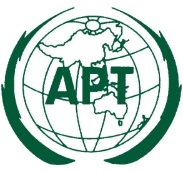 ASIA-PACIFIC TELECOMMUNITYASIA-PACIFIC TELECOMMUNITYThe 21st Meeting of the APT Wireless Group (AWG-21) 3 – 7 April 2017, Bangkok, Thailand7 April 20177 April 2017